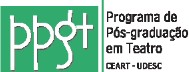 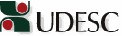 UNIVERSIDADE DO ESTADO DE SANTA CATARINA CENTRO DE ARTES – CEARTPrograma de Pós-Graduação em Teatro – PPGTReconhecido pelo Decreto Estadual nº 3.456 de 31/08/2005, publicado no Diário Oficial de Santa Catarina nº 17.713 de 31/08/2005.Homologado pelo CNE (Portaria MEC 524, DOU 30/04/2008 – Parecer CES/CNE 33/2008, 29/04/2008)Decreto Estadual nº 3.456 de 31/08/2005, publicado no Diário Oficial de Santa Catarina nº 17.713 de 31/08/2005.CARTA DE APRESENTAÇÃO PARA ESTÁGIO DOCÊNCIAEu, nome do orientador do aluno, aceito o(a) acadêmico(a), nome do orientando, do (Curso Mestrado ou Doutorado) Programa de Pós-Graduação em Teatro, para estagiar na  disciplina nome da disciplina, durante o semestre número do semestre/ano, desenvolvendo plano de atividades sob a minha responsabilidade. Após o estágio, o (a) acadêmico (a) fará imediatamente seu relatório de atividades desenvolvidas.Florianópolis, dia de mês de ano.Professor (a) da Disciplinae orientador (a) do (a) acadêmico (a)Av. Madre Benvenuta 1907 Itacorubi CEP 88035-001 Florianópolis SC Brasil Tel (48) 3321.8353 e-mail: ppgt@udesc.br